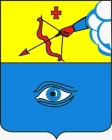 ПОСТАНОВЛЕНИЕ___09.10.2020__                                                                                       № __23/180__ г. ГлазовОб утверждении Порядка осмотра объекта индивидуального жилищного строительства для составления акта освидетельствования проведения основных работ по строительству (реконструкции) объекта индивидуального жилищного строительства, осуществляемому с привлечением средств материнского (семейного) капиталаВ соответствии с постановлением Правительства Российской Федерации от 18.08.2011 № 686 «Об утверждении Правил выдачи документа, подтверждающего проведение основных работ по строительству (реконструкции) объекта индивидуального жилищного строительства, осуществляемому с привлечением средств материнского (семейного) капитала», приказом Министерства регионального развития Российской Федерации от 17.06.2011 № 286 «Об утверждении формы документа, подтверждающего проведение основных работ по строительству объекта индивидуального жилищного строительства (монтаж фундамента, возведение стен и кровли) или проведение работ по реконструкции объекта индивидуального жилищного строительства, в результате которых общая площадь жилого помещения (жилых помещений) реконструируемого объекта увеличивается не менее чем на учетную норму площади жилого помещения, устанавливаемую в соответствии с жилищным законодательством Российской Федерации», руководствуясь Уставом муниципального образования «Город Глазов»П О С Т А Н О В Л Я Ю : 1. Утвердить прилагаемый Порядок осмотра объекта индивидуального жилищного строительства для составления акта освидетельствования проведения основных работ по строительству (реконструкции) объекта индивидуального жилищного строительства, осуществляемому с привлечением средств материнского (семейного) капитала.2. Возложить обязанности на проведение осмотра объекта индивидуального жилищного строительства, подготовку и подписание документа, подтверждающего проведение основных работ по строительству (реконструкции) объекта индивидуального жилищного строительства, осуществляемому с привлечением средств материнского (семейного) капитала, на управление архитектуры и градостроительства Администрации города Глазова.2. Настоящее постановление подлежит официальному опубликованию в средствах массовой информации.УТВЕРЖДЕН                                                                                   постановлениемАдминистрации города Глазова от 09.10.2020 № _23/180_ПОРЯДОКОСМОТРА ОБЪЕКТА ИНДИВИДУАЛЬНОГО ЖИЛИЩНОГО СТРОИТЕЛЬСТВАДЛЯ СОСТАВЛЕНИЯ АКТА ОСВИДЕТЕЛЬСТВОВАНИЯ ПРОВЕДЕНИЯОСНОВНЫХ РАБОТ ПО СТРОИТЕЛЬСТВУ (РЕКОНСТРУКЦИИ) ОБЪЕКТАИНДИВИДУАЛЬНОГО ЖИЛИЩНОГО СТРОИТЕЛЬСТВА, ОСУЩЕСТВЛЯЕМОМУС ПРИВЛЕЧЕНИЕМ СРЕДСТВ МАТЕРИНСКОГО (СЕМЕЙНОГО) КАПИТАЛА1. Общие положения1.1. Порядок осмотра объекта индивидуального жилищного строительства для составления акта освидетельствования проведения основных работ по строительству (реконструкции) объекта индивидуального жилищного строительства, осуществляемому с привлечением средств материнского (семейного) капитала (далее - Порядок), устанавливает процедуру проведения осмотра объекта индивидуального жилищного строительства при проведении основных работ по строительству (реконструкции) объекта индивидуального жилищного строительства, осуществляемому с привлечением средств материнского (семейного) капитала (далее - Осмотр объекта индивидуального жилищного строительства).1.2. Осмотр объекта индивидуального жилищного строительства, осуществляется специалистом управления архитектуры и градостроительства Администрации города Глазова.1.3. Осмотр объекта индивидуального жилищного строительства проводится с учетом требований Правил выдачи документа, подтверждающего проведение основных работ по строительству (реконструкции) объекта индивидуального жилищного строительства, осуществляемому с привлечением средств материнского (семейного) капитала, утвержденных Постановлением Правительства Российской Федерации от 01.01.01 года № 686.2. Порядок проведения осмотра2.1. Осмотр объекта индивидуального жилищного строительства осуществляется на основании поступившего в управление архитектуры и градостроительства Администрации города Глазова (далее - Управление) заявления от лица, получившего государственный сертификат на материнский (семейный) капитал, либо его представителя о выдаче акта освидетельствования проведения основных работ по строительству (реконструкции) объекта индивидуального жилищного строительства.К заявлению, оформленному в соответствии с приложением  к настоящему Порядку,  может быть приложен документ, подтверждающий факт создания объекта индивидуального жилищного строительства (кадастровый паспорт здания, сооружения, объекта незавершенного строительства или кадастровая выписка об объекте недвижимости).2.2. Осмотр объекта индивидуального жилищного строительства проводится специалистом Управления в течение 7 рабочих дней с даты регистрации в Управлении заявления, указанного в пункте 2.1. настоящего Порядка,   в присутствии лица, получившего государственный сертификат на материнский (семейный) капитал, или его представителя.2.3. В ходе Осмотра объекта индивидуального жилищного строительства проводится визуальный осмотр конструкций объекта индивидуального жилищного строительства, с целью подтверждения проведения основных работ по строительству объекта индивидуального жилищного строительства (монтаж фундамента, возведение стен и кровли) или проведения работ по реконструкции объекта индивидуального жилищного строительства, в результате которых общая площадь жилого помещения (жилых помещений) реконструируемого объекта увеличивается не менее чем на учетную норму площади жилого помещения, устанавливаемую в соответствии с жилищным законодательством Российской Федерации.При проведении Осмотра объекта индивидуального жилищного строительства могут осуществляться обмеры и обследования освидетельствуемого объекта.2.4. По результатам Осмотра объекта индивидуального жилищного строительства специалистом Управления составляется акт освидетельствования по форме, утвержденной приказом Министерства регионального развития Российской Федерации от 17.06.2011 № 286 «Об утверждении формы документа, подтверждающего проведение основных работ по строительству индивидуального жилищного строительства (монтаж фундамента, возведение стен и кровли) или проведение работ по реконструкции объекта индивидуального жилищного строительства, в результате которых общая площадь жилого помещения (жилых помещений) реконструируемого объекта увеличивается не менее чем на учетную норму площади жилого помещения, устанавливаемую в соответствии с жилищным законодательством Российской Федерации» (далее - Акт освидетельствования). Акт освидетельствования составляется специалистом Управления в трех экземплярах и утверждается начальником Управления.2.5. Два экземпляра Акта освидетельствования выдаются лицу, получившему государственный сертификат на материнский (семейный) капитал, или его представителю лично под роспись либо направляются заказным письмом с уведомлением в течение 10 рабочих дней с даты получения  заявления, указанного в пункте 2.1. настоящего Порядка.2.6. Один  экземпляр Акта освидетельствования хранится в Управлении. По истечении 5-летнего срока хранения Акт освидетельствования передается на постоянное хранение в архивное управление Администрации города Глазова. 2.7.Управление отказывает в выдаче акта освидетельствования в случае, если:- в ходе освидетельствования проведения основных работ по строительству объекта индивидуального жилищного строительства (монтаж фундамента, возведение стен и кровли) будет установлено, что такие работы не выполнены в полном объеме;- в ходе освидетельствования проведения основных работ по реконструкции объекта индивидуального жилищного строительства будет установлено, что в результате таких работ общая площадь жилого помещения не увеличивается либо увеличивается менее чем на учетную норму площади жилого помещения, устанавливаемую в соответствии с жилищным законодательством Российской Федерации.2.8. Решение об отказе в выдаче акта освидетельствования доводится Управлением до сведения лица, получившего государственный сертификат на материнский (семейный) капитал, либо его представителя в порядке и срок, предусмотренные пунктом 2.5 настоящего Порядка.Решение об отказе в выдаче акта освидетельствования может быть обжаловано в судебном порядке.2.9. Лицо, получившее государственный сертификат на материнский (семейный) капитал, либо его представитель вправе повторно подать заявление о выдаче акта освидетельствования после устранения обстоятельств, явившихся причиной отказа в выдаче акта освидетельствования.Приложение к Порядку осмотра объекта индивидуального жилищного строительства для составления акта освидетельствования проведения основных работ по строительству (реконструкции) объекта индивидуального жилищного строительства, осуществляемому с привлечением средств материнского (семейного) капиталаФорма заявления о выдаче акта освидетельствованияпроведения основных работ по строительству (реконструкции) объекта индивидуального жилищного строительства, осуществляемому с привлечением средств материнского (семейного) капиталаВ управление архитектуры и градостроительства Администрации города Глазова                                      __________________________________________от________________________________________                                                     (Ф.И.О. - почтовый  индекс и адрес)                                                                     ___________________________________________(данные документа,  удостоверяющего личность)Заявлениео выдаче акта освидетельствованияпроведения основных работ по строительству (реконструкции) объекта индивидуального жилищного строительства, осуществляемому с привлечением средств материнского (семейного) капитала    Прошу выдать акт освидетельствования по _______________________________                                           		 (строительству, реконструкции   - нужное указать)объекта  индивидуального  жилищного  строительства  на  земельном  участке,расположенного по адресу: ____________________________________________________________________________________________________________________________.Наименование конструкций:монтаж фундамента - ______________________________________________________;                                  			(тип конструкций, материал)возведение стен - ________________________________________________________;                               		 (тип конструкций, материал)возведение кровли - ______________________________________________________.                               			  (тип конструкций, материал)<*> Общая площадь реконструируемого объекта __________________ кв. м.<*> Площадь после реконструкции объекта ______________________ кв. м.Выдать лично под роспись либо направить заказным письмом с уведомлением(не нужное зачеркнуть)                                            					 "__" ___________________ 20__.                                            					______________________________                                             					(подпись, расшифровка подписи)    --------------------------------    Пункты,  помеченные  <*>,  заполняются  в  случае  проведения  работ пореконструкции объекта индивидуального жилищного строительства.Для физических лиц:    СОГЛАСИЕ:    В   соответствии   с   Федеральным   законом   от 27.07.2006  №  152-ФЗ «О   персональных  данных»   согласен/согласна   на   бессрочную,  смешанную обработку указанных мной персональных данных, включая сбор, систематизацию, накопление,  хранение,  уточнение,  использование,  распространение  (в том числе  передачу),  обезличивание,  блокирование,  уничтожение  персональных данных в Управлении архитектуры  и градостроительства  Администрации города Глазова (427620, УР, г. Глазов, ул. Энгельса, д.  18)  в  целях  совершения действий по моему заявлению.    Мне  известно,  что  я  могу  отозвать  данное  согласие  путем  подачи письменного   заявления   в  Управление  архитектуры  и  градостроительства Администрации города Глазова.______________________ ________________________     "__" _________ 20___ г.      (подпись)                  (Ф.И.О.)Администрация муниципального образования «Город Глазов» (Администрация города Глазова) «Глазкар» муниципал кылдытэтлэн Администрациез(Глазкарлэн Администрациез)Глава города ГлазоваС.Н. Коновалов